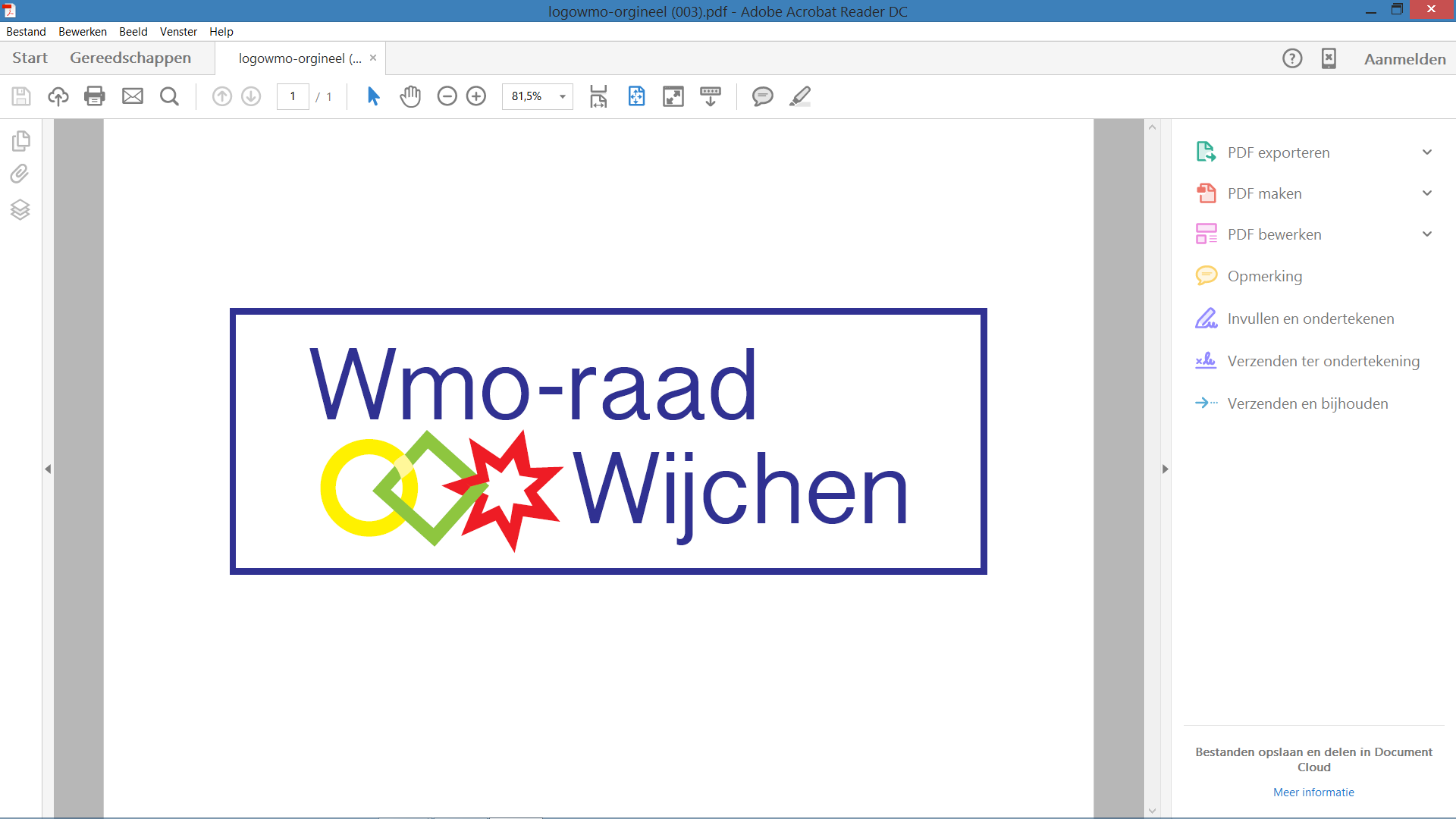 Wijchen 6 juli 2016Secretariaat:G.J.M. Wesseling6601 PG Wijchen024-6415251g.wesseling@vodafonethuis.nlBetreft:	AGENDA voor de vergadering van de Wmo - raad Wijchen.				 14 juli 2016 in het  Koetshuis K9  19.30 uur19.00 u – 19.05 u. Opening:				We verwelkomen Theo Anema, die beperkt aanwezig 				kan zijn tot 20.00 u.19.05 u – 19.10 u. Vaststelling Agenda19.10 u. –19.15 u. Ingekomen stukken				-Brief van B en W, zie agendapunt 7				-Brief van Gemeente inzake de subsidie 201519.15 u. – 19.20 u. Mededelingen:		4.1. Gerard bezocht het symposium van de VPTZ19.25 u. –19.30 u.	Goedkeuring notulen 14 juni  201619.30 u. –19.45 u.  Actielijst van 14 juni 201619.45 u. – 20.00 u. Punten voor Theo, zie de notulen van 14 juni				 Wat naar de beleving van de voorzitter nadere 				 bespreking behoeft is het stuk over de 						 houtskoolschets en de Rapportage WMO en Jeugd 				 201520.00 u. – 20.15 u. De brief van het college inzake ons advies.				 Is deze brief ook bij de gemeenteraadsleden 				  	 bekend? Is het beleidsstuk al in de 						 	 Gemeenteraad aangenomen?20.15 u. – 20.30 u. Motie D66, 				  inhoudelijke consequenties, w.o. een mogelijk 					  spreekuur voor WMO raad?20.30 u. – 20.45 u. Nieuwsbrief van de Koepel adviesraden.				  Zijn er uit die nieuwsbrief zaken te melden, die een 				  relatie hebben met jullie aandachtsvelden?20.45 u. – 21.00 u. Info vanuit de communicatiehoek 21.00 u. – 21.15 u. Rondvraag 21.15 u.	SluitingGerard Wesseling1.28-9-2015Huishoudelijk reglementHenk, Gerard2017 voor kennnisgeving20162.12-5-2016Wethouder Schaap uitnodigen voor de volgende vergaderingHenkIs gebeurd.Lieneke Bolhuis tevens uitnodigen5.12-5-2016Agenderen voor het overleg met wethouders Engels en SchaapStand van zaken cliëntenparticipatie Gang van zaken rond /rol Wmo raad bij Populatiegebonden bekostiging en en NIMHenk, GerardAgenderen voor 8 september7.12-5-2016Verslag wonen, werk en zorg verspreiden onder de leden van de Wmo raadHenkaanhouden8.12-5-2016Input leveren over de besproken bijgewoonde bijeenkomsten voor de social mediaHenkaanhouden116-6-2016Lieneke Bolhuis uitnodigen voor 8 septGerard216-6-2016Uitzoeken waar mevr. Hubert lezingen houdtHenk316-6-2016Spreekuur voor Wmo-raad agenderen